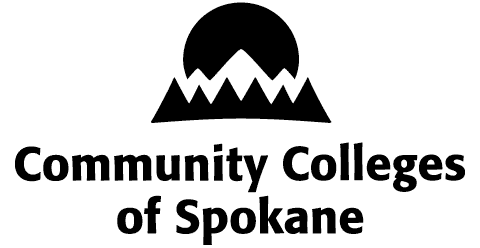 EXPERIENTIAL LEARNING JOB-RELATED LEARNING OBJECTIVESEXPERIENTIAL LEARNING JOB-RELATED LEARNING OBJECTIVESEXPERIENTIAL LEARNING JOB-RELATED LEARNING OBJECTIVESEXPERIENTIAL LEARNING JOB-RELATED LEARNING OBJECTIVESEXPERIENTIAL LEARNING JOB-RELATED LEARNING OBJECTIVESEXPERIENTIAL LEARNING JOB-RELATED LEARNING OBJECTIVESEXPERIENTIAL LEARNING JOB-RELATED LEARNING OBJECTIVESEXPERIENTIAL LEARNING JOB-RELATED LEARNING OBJECTIVESEXPERIENTIAL LEARNING JOB-RELATED LEARNING OBJECTIVESEXPERIENTIAL LEARNING JOB-RELATED LEARNING OBJECTIVESSpokane Community College Experiential Learning Office MS 2063 1810 N Greene StSpokane WA 99217-5399509-533-7249FAX 509-533-8681Spokane Community College Experiential Learning Office MS 2063 1810 N Greene StSpokane WA 99217-5399509-533-7249FAX 509-533-8681Spokane Community College Experiential Learning Office MS 2063 1810 N Greene StSpokane WA 99217-5399509-533-7249FAX 509-533-8681Spokane Community College Experiential Learning Office MS 2063 1810 N Greene StSpokane WA 99217-5399509-533-7249FAX 509-533-8681QUARTER/YEAR:QUARTER/YEAR:QUARTER/YEAR: Fall Fall Winter Spring Summer Summer SummerDateStudentStudentStudentStudentStudentStudentStudentCompany/Agency or EmployerCompany/Agency or EmployerCompany/Agency or EmployerCompany/Agency or EmployerCompany/Agency or EmployerCompany/Agency or EmployerCoordinator/Work Supervisor Coordinator/Work Supervisor Coordinator/Work Supervisor Coordinator/Work Supervisor Coordinator/Work Supervisor LEARNING OBJECTIVE 1:LEARNING OBJECTIVE 1:LEARNING OBJECTIVE 1:LEARNING OBJECTIVE 1:LEARNING OBJECTIVE 1:LEARNING OBJECTIVE 1:LEARNING OBJECTIVE 1:LEARNING OBJECTIVE 1:LEARNING OBJECTIVE 1:LEARNING OBJECTIVE 1:LEARNING OBJECTIVE 1:LEARNING OBJECTIVE 1:LEARNING OBJECTIVE 1:LEARNING OBJECTIVE 1:LEARNING OBJECTIVE 1:LEARNING OBJECTIVE 1:LEARNING OBJECTIVE 1:LEARNING OBJECTIVE 1:What are you planning to achieve?      What are you planning to achieve?      What are you planning to achieve?      What are you planning to achieve?      What are you planning to achieve?      What are you planning to achieve?      What are you planning to achieve?      What are you planning to achieve?      What are you planning to achieve?      What are you planning to achieve?      What are you planning to achieve?      What are you planning to achieve?      What are you planning to achieve?      What are you planning to achieve?      What are you planning to achieve?      What are you planning to achieve?      What are you planning to achieve?      What are you planning to achieve?      Why are you going to achieve this?      Why are you going to achieve this?      Why are you going to achieve this?      Why are you going to achieve this?      Why are you going to achieve this?      Why are you going to achieve this?      Why are you going to achieve this?      Why are you going to achieve this?      Why are you going to achieve this?      Why are you going to achieve this?      Why are you going to achieve this?      Why are you going to achieve this?      Why are you going to achieve this?      Why are you going to achieve this?      Why are you going to achieve this?      Why are you going to achieve this?      Why are you going to achieve this?      Why are you going to achieve this?      How do you intend to accomplish this?      How do you intend to accomplish this?      How do you intend to accomplish this?      How do you intend to accomplish this?      How do you intend to accomplish this?      How do you intend to accomplish this?      How do you intend to accomplish this?      How do you intend to accomplish this?      How do you intend to accomplish this?      How do you intend to accomplish this?      How do you intend to accomplish this?      How do you intend to accomplish this?      How do you intend to accomplish this?      How do you intend to accomplish this?      How do you intend to accomplish this?      How do you intend to accomplish this?      How do you intend to accomplish this?      How do you intend to accomplish this?      How will completion of the objective be measured?      How will completion of the objective be measured?      How will completion of the objective be measured?      How will completion of the objective be measured?      How will completion of the objective be measured?      How will completion of the objective be measured?      How will completion of the objective be measured?      How will completion of the objective be measured?      How will completion of the objective be measured?      How will completion of the objective be measured?      How will completion of the objective be measured?      How will completion of the objective be measured?      How will completion of the objective be measured?      How will completion of the objective be measured?      How will completion of the objective be measured?      How will completion of the objective be measured?      How will completion of the objective be measured?      How will completion of the objective be measured?      When are you going to complete this objective?      When are you going to complete this objective?      When are you going to complete this objective?      When are you going to complete this objective?      When are you going to complete this objective?      When are you going to complete this objective?      When are you going to complete this objective?      When are you going to complete this objective?      When are you going to complete this objective?      When are you going to complete this objective?      When are you going to complete this objective?      When are you going to complete this objective?      When are you going to complete this objective?      When are you going to complete this objective?      When are you going to complete this objective?      When are you going to complete this objective?      When are you going to complete this objective?      When are you going to complete this objective?      Final formatLEARNING OBJECTIVE 2:LEARNING OBJECTIVE 2:LEARNING OBJECTIVE 2:LEARNING OBJECTIVE 2:LEARNING OBJECTIVE 2:LEARNING OBJECTIVE 2:LEARNING OBJECTIVE 2:LEARNING OBJECTIVE 2:LEARNING OBJECTIVE 2:LEARNING OBJECTIVE 2:LEARNING OBJECTIVE 2:LEARNING OBJECTIVE 2:LEARNING OBJECTIVE 2:LEARNING OBJECTIVE 2:LEARNING OBJECTIVE 2:LEARNING OBJECTIVE 2:LEARNING OBJECTIVE 2:LEARNING OBJECTIVE 2:What are you planning to achieve?      What are you planning to achieve?      What are you planning to achieve?      What are you planning to achieve?      What are you planning to achieve?      What are you planning to achieve?      What are you planning to achieve?      What are you planning to achieve?      What are you planning to achieve?      What are you planning to achieve?      What are you planning to achieve?      What are you planning to achieve?      What are you planning to achieve?      What are you planning to achieve?      What are you planning to achieve?      What are you planning to achieve?      What are you planning to achieve?      What are you planning to achieve?      Why are you going to achieve this?      Why are you going to achieve this?      Why are you going to achieve this?      Why are you going to achieve this?      Why are you going to achieve this?      Why are you going to achieve this?      Why are you going to achieve this?      Why are you going to achieve this?      Why are you going to achieve this?      Why are you going to achieve this?      Why are you going to achieve this?      Why are you going to achieve this?      Why are you going to achieve this?      Why are you going to achieve this?      Why are you going to achieve this?      Why are you going to achieve this?      Why are you going to achieve this?      Why are you going to achieve this?      How do you intend to accomplish this?      How do you intend to accomplish this?      How do you intend to accomplish this?      How do you intend to accomplish this?      How do you intend to accomplish this?      How do you intend to accomplish this?      How do you intend to accomplish this?      How do you intend to accomplish this?      How do you intend to accomplish this?      How do you intend to accomplish this?      How do you intend to accomplish this?      How do you intend to accomplish this?      How do you intend to accomplish this?      How do you intend to accomplish this?      How do you intend to accomplish this?      How do you intend to accomplish this?      How do you intend to accomplish this?      How do you intend to accomplish this?      How will completion of the objective be measured?      How will completion of the objective be measured?      How will completion of the objective be measured?      How will completion of the objective be measured?      How will completion of the objective be measured?      How will completion of the objective be measured?      How will completion of the objective be measured?      How will completion of the objective be measured?      How will completion of the objective be measured?      How will completion of the objective be measured?      How will completion of the objective be measured?      How will completion of the objective be measured?      How will completion of the objective be measured?      How will completion of the objective be measured?      How will completion of the objective be measured?      How will completion of the objective be measured?      How will completion of the objective be measured?      How will completion of the objective be measured?      When are you going to complete this objective?      When are you going to complete this objective?      When are you going to complete this objective?      When are you going to complete this objective?      When are you going to complete this objective?      When are you going to complete this objective?      When are you going to complete this objective?      When are you going to complete this objective?      When are you going to complete this objective?      When are you going to complete this objective?      When are you going to complete this objective?      When are you going to complete this objective?      When are you going to complete this objective?      When are you going to complete this objective?      When are you going to complete this objective?      When are you going to complete this objective?      When are you going to complete this objective?      When are you going to complete this objective?      Final formatFinal formatLEARNING OBJECTIVE 3:LEARNING OBJECTIVE 3:LEARNING OBJECTIVE 3:LEARNING OBJECTIVE 3:LEARNING OBJECTIVE 3:LEARNING OBJECTIVE 3:LEARNING OBJECTIVE 3:LEARNING OBJECTIVE 3:LEARNING OBJECTIVE 3:LEARNING OBJECTIVE 3:LEARNING OBJECTIVE 3:LEARNING OBJECTIVE 3:LEARNING OBJECTIVE 3:LEARNING OBJECTIVE 3:LEARNING OBJECTIVE 3:LEARNING OBJECTIVE 3:LEARNING OBJECTIVE 3:LEARNING OBJECTIVE 3:What are you planning to achieve?      What are you planning to achieve?      What are you planning to achieve?      What are you planning to achieve?      What are you planning to achieve?      What are you planning to achieve?      What are you planning to achieve?      What are you planning to achieve?      What are you planning to achieve?      What are you planning to achieve?      What are you planning to achieve?      What are you planning to achieve?      What are you planning to achieve?      What are you planning to achieve?      What are you planning to achieve?      What are you planning to achieve?      What are you planning to achieve?      What are you planning to achieve?      Why are you going to achieve this?      Why are you going to achieve this?      Why are you going to achieve this?      Why are you going to achieve this?      Why are you going to achieve this?      Why are you going to achieve this?      Why are you going to achieve this?      Why are you going to achieve this?      Why are you going to achieve this?      Why are you going to achieve this?      Why are you going to achieve this?      Why are you going to achieve this?      Why are you going to achieve this?      Why are you going to achieve this?      Why are you going to achieve this?      Why are you going to achieve this?      Why are you going to achieve this?      Why are you going to achieve this?      How do you intend to accomplish this?      How do you intend to accomplish this?      How do you intend to accomplish this?      How do you intend to accomplish this?      How do you intend to accomplish this?      How do you intend to accomplish this?      How do you intend to accomplish this?      How do you intend to accomplish this?      How do you intend to accomplish this?      How do you intend to accomplish this?      How do you intend to accomplish this?      How do you intend to accomplish this?      How do you intend to accomplish this?      How do you intend to accomplish this?      How do you intend to accomplish this?      How do you intend to accomplish this?      How do you intend to accomplish this?      How do you intend to accomplish this?      How will completion of the objective be measured?      How will completion of the objective be measured?      How will completion of the objective be measured?      How will completion of the objective be measured?      How will completion of the objective be measured?      How will completion of the objective be measured?      How will completion of the objective be measured?      How will completion of the objective be measured?      How will completion of the objective be measured?      How will completion of the objective be measured?      How will completion of the objective be measured?      How will completion of the objective be measured?      How will completion of the objective be measured?      How will completion of the objective be measured?      How will completion of the objective be measured?      How will completion of the objective be measured?      How will completion of the objective be measured?      How will completion of the objective be measured?      When are you going to complete this objective?      When are you going to complete this objective?      When are you going to complete this objective?      When are you going to complete this objective?      When are you going to complete this objective?      When are you going to complete this objective?      When are you going to complete this objective?      When are you going to complete this objective?      When are you going to complete this objective?      When are you going to complete this objective?      When are you going to complete this objective?      When are you going to complete this objective?      When are you going to complete this objective?      When are you going to complete this objective?      When are you going to complete this objective?      When are you going to complete this objective?      When are you going to complete this objective?      When are you going to complete this objective?      Final formatFinal formatDIRECTIONS FOR WRITING EXPERIENTIAL LEARNINGJOB-RELATED LEARNING OBJECTIVESDIRECTIONS FOR WRITING EXPERIENTIAL LEARNINGJOB-RELATED LEARNING OBJECTIVESDIRECTIONS FOR WRITING EXPERIENTIAL LEARNINGJOB-RELATED LEARNING OBJECTIVESDIRECTIONS FOR WRITING EXPERIENTIAL LEARNINGJOB-RELATED LEARNING OBJECTIVESDIRECTIONS FOR WRITING EXPERIENTIAL LEARNINGJOB-RELATED LEARNING OBJECTIVESDIRECTIONS FOR WRITING EXPERIENTIAL LEARNINGJOB-RELATED LEARNING OBJECTIVESDIRECTIONS FOR WRITING EXPERIENTIAL LEARNINGJOB-RELATED LEARNING OBJECTIVESDIRECTIONS FOR WRITING EXPERIENTIAL LEARNINGJOB-RELATED LEARNING OBJECTIVESDIRECTIONS FOR WRITING EXPERIENTIAL LEARNINGJOB-RELATED LEARNING OBJECTIVESA learning objective is a measurable goal that you set for yourself to be accomplished through your work experience. Learning objectives must be established by the student and direct supervisor together.A learning objective is specific—measurable—limited to a single definite result—with a completion date.For each objective, you should be able to answer the following questions:What are you planning to achieve?Why are you going to achieve this?How do you intend to accomplish this?How will completion of the objective be measured?When are you going to complete this objective?A learning objective is a measurable goal that you set for yourself to be accomplished through your work experience. Learning objectives must be established by the student and direct supervisor together.A learning objective is specific—measurable—limited to a single definite result—with a completion date.For each objective, you should be able to answer the following questions:What are you planning to achieve?Why are you going to achieve this?How do you intend to accomplish this?How will completion of the objective be measured?When are you going to complete this objective?A learning objective is a measurable goal that you set for yourself to be accomplished through your work experience. Learning objectives must be established by the student and direct supervisor together.A learning objective is specific—measurable—limited to a single definite result—with a completion date.For each objective, you should be able to answer the following questions:What are you planning to achieve?Why are you going to achieve this?How do you intend to accomplish this?How will completion of the objective be measured?When are you going to complete this objective?A learning objective is a measurable goal that you set for yourself to be accomplished through your work experience. Learning objectives must be established by the student and direct supervisor together.A learning objective is specific—measurable—limited to a single definite result—with a completion date.For each objective, you should be able to answer the following questions:What are you planning to achieve?Why are you going to achieve this?How do you intend to accomplish this?How will completion of the objective be measured?When are you going to complete this objective?A learning objective is a measurable goal that you set for yourself to be accomplished through your work experience. Learning objectives must be established by the student and direct supervisor together.A learning objective is specific—measurable—limited to a single definite result—with a completion date.For each objective, you should be able to answer the following questions:What are you planning to achieve?Why are you going to achieve this?How do you intend to accomplish this?How will completion of the objective be measured?When are you going to complete this objective?A learning objective is a measurable goal that you set for yourself to be accomplished through your work experience. Learning objectives must be established by the student and direct supervisor together.A learning objective is specific—measurable—limited to a single definite result—with a completion date.For each objective, you should be able to answer the following questions:What are you planning to achieve?Why are you going to achieve this?How do you intend to accomplish this?How will completion of the objective be measured?When are you going to complete this objective?A learning objective is a measurable goal that you set for yourself to be accomplished through your work experience. Learning objectives must be established by the student and direct supervisor together.A learning objective is specific—measurable—limited to a single definite result—with a completion date.For each objective, you should be able to answer the following questions:What are you planning to achieve?Why are you going to achieve this?How do you intend to accomplish this?How will completion of the objective be measured?When are you going to complete this objective?A learning objective is a measurable goal that you set for yourself to be accomplished through your work experience. Learning objectives must be established by the student and direct supervisor together.A learning objective is specific—measurable—limited to a single definite result—with a completion date.For each objective, you should be able to answer the following questions:What are you planning to achieve?Why are you going to achieve this?How do you intend to accomplish this?How will completion of the objective be measured?When are you going to complete this objective?A learning objective is a measurable goal that you set for yourself to be accomplished through your work experience. Learning objectives must be established by the student and direct supervisor together.A learning objective is specific—measurable—limited to a single definite result—with a completion date.For each objective, you should be able to answer the following questions:What are you planning to achieve?Why are you going to achieve this?How do you intend to accomplish this?How will completion of the objective be measured?When are you going to complete this objective?EXAMPLE:EXAMPLE:EXAMPLE:EXAMPLE:EXAMPLE:EXAMPLE:EXAMPLE:EXAMPLE:EXAMPLE:What are you planning to achieve?What are you planning to achieve?To use the computerTo use the computerTo use the computerTo use the computerTo use the computerTo use the computerTo use the computerWhy are you going to achieve this?Why are you going to achieve this?Because all student information is recorded on the computer. To perform my job Because all student information is recorded on the computer. To perform my job Because all student information is recorded on the computer. To perform my job Because all student information is recorded on the computer. To perform my job Because all student information is recorded on the computer. To perform my job Because all student information is recorded on the computer. To perform my job Because all student information is recorded on the computer. To perform my job thoroughly and accurately.thoroughly and accurately.thoroughly and accurately.thoroughly and accurately.thoroughly and accurately.thoroughly and accurately.thoroughly and accurately.thoroughly and accurately.thoroughly and accurately.How do you intend to accomplish this?How do you intend to accomplish this?How do you intend to accomplish this?By following handbook instructions and inputting information several times a week.By following handbook instructions and inputting information several times a week.By following handbook instructions and inputting information several times a week.By following handbook instructions and inputting information several times a week.By following handbook instructions and inputting information several times a week.By following handbook instructions and inputting information several times a week.How will completion of the objective be measured?How will completion of the objective be measured?How will completion of the objective be measured?How will completion of the objective be measured?How will completion of the objective be measured?By demonstrating to my supervisor that I can correctly record all types By demonstrating to my supervisor that I can correctly record all types By demonstrating to my supervisor that I can correctly record all types By demonstrating to my supervisor that I can correctly record all types of student information according to the handbook and my supervisor’s specifications.of student information according to the handbook and my supervisor’s specifications.of student information according to the handbook and my supervisor’s specifications.of student information according to the handbook and my supervisor’s specifications.of student information according to the handbook and my supervisor’s specifications.of student information according to the handbook and my supervisor’s specifications.of student information according to the handbook and my supervisor’s specifications.of student information according to the handbook and my supervisor’s specifications.of student information according to the handbook and my supervisor’s specifications.When are you going to complete this objective?When are you going to complete this objective?When are you going to complete this objective?When are you going to complete this objective?By May 1By May 1By May 1By May 1By May 1Once you have answered these questions, you are ready to write the objective in its final form. A correctly written objective begins with “to” and is followed by an action word (see list), description, measurement and completion date.Once you have answered these questions, you are ready to write the objective in its final form. A correctly written objective begins with “to” and is followed by an action word (see list), description, measurement and completion date.Once you have answered these questions, you are ready to write the objective in its final form. A correctly written objective begins with “to” and is followed by an action word (see list), description, measurement and completion date.Once you have answered these questions, you are ready to write the objective in its final form. A correctly written objective begins with “to” and is followed by an action word (see list), description, measurement and completion date.Once you have answered these questions, you are ready to write the objective in its final form. A correctly written objective begins with “to” and is followed by an action word (see list), description, measurement and completion date.Once you have answered these questions, you are ready to write the objective in its final form. A correctly written objective begins with “to” and is followed by an action word (see list), description, measurement and completion date.Once you have answered these questions, you are ready to write the objective in its final form. A correctly written objective begins with “to” and is followed by an action word (see list), description, measurement and completion date.Once you have answered these questions, you are ready to write the objective in its final form. A correctly written objective begins with “to” and is followed by an action word (see list), description, measurement and completion date.Once you have answered these questions, you are ready to write the objective in its final form. A correctly written objective begins with “to” and is followed by an action word (see list), description, measurement and completion date.FINAL FORMAT:FINAL FORMAT:FINAL FORMAT:FINAL FORMAT:FINAL FORMAT:FINAL FORMAT:FINAL FORMAT:FINAL FORMAT:FINAL FORMAT:To record student information on the computer according to the handbook and supervisor’s specifications May 1.To record student information on the computer according to the handbook and supervisor’s specifications May 1.To record student information on the computer according to the handbook and supervisor’s specifications May 1.To record student information on the computer according to the handbook and supervisor’s specifications May 1.To record student information on the computer according to the handbook and supervisor’s specifications May 1.To record student information on the computer according to the handbook and supervisor’s specifications May 1.To record student information on the computer according to the handbook and supervisor’s specifications May 1.To record student information on the computer according to the handbook and supervisor’s specifications May 1.To record student information on the computer according to the handbook and supervisor’s specifications May 1.                 (action word) 		(description) 				(measurement) 			             (completion date)                 (action word) 		(description) 				(measurement) 			             (completion date)                 (action word) 		(description) 				(measurement) 			             (completion date)                 (action word) 		(description) 				(measurement) 			             (completion date)                 (action word) 		(description) 				(measurement) 			             (completion date)                 (action word) 		(description) 				(measurement) 			             (completion date)                 (action word) 		(description) 				(measurement) 			             (completion date)                 (action word) 		(description) 				(measurement) 			             (completion date)                 (action word) 		(description) 				(measurement) 			             (completion date)ACTION WORD LISTACTION WORD LISTACTION WORD LISTACTION WORD LISTACTION WORD LISTACTION WORD LISTACTION WORD LISTACTION WORD LISTACTION WORD LISTThe following action words are suitable for use in many different learning objectives:The following action words are suitable for use in many different learning objectives:The following action words are suitable for use in many different learning objectives:The following action words are suitable for use in many different learning objectives:The following action words are suitable for use in many different learning objectives:The following action words are suitable for use in many different learning objectives:The following action words are suitable for use in many different learning objectives:The following action words are suitable for use in many different learning objectives:The following action words are suitable for use in many different learning objectives:activateadjustanalyzearrangearticulateassembleassistbuildcalculatecategorizechangecollectcombinecomparecompletecomposecomputeconductconstructconvertcoordinatedecreasedefinedemonstratedescribedesigndevelopdirectcompletecomposecomputeconductconstructconvertcoordinatedecreasedefinedemonstratedescribedesigndevelopdirectcompletecomposecomputeconductconstructconvertcoordinatedecreasedefinedemonstratedescribedesigndevelopdirectcompletecomposecomputeconductconstructconvertcoordinatedecreasedefinedemonstratedescribedesigndevelopdirectcompletecomposecomputeconductconstructconvertcoordinatedecreasedefinedemonstratedescribedesigndevelopdirectestablishestimateevaluateexplainillustrateimplementimproveincreaseintroduceinvestigatelimitlistmaintainmodifyperformplanpreparereconstructrecruitreduceremovereorganizerepairreplacereportreproduceresearchrestructurereviserewriteselectseparatesimplifystructuresummarizesupervisesurveytraintranslatetransferupdateverbalize